ΑνακοίνωσηΟριστικός πίνακας προσωρινών αναπληρωτών και ωρομισθίων κλάδου ΠΕ25 –Σχολικών Νοσηλευτών, ειδικού εκπαιδευτικού προσωπικού (ΕΕΠ) σχολικού έτους 2016-2017Η Περιφερειακή Διεύθυνση Εκπαίδευσης Θεσσαλίας γνωστοποιεί ότι, μετά το υπ΄αριθμ. 18701/04-10-2016 έγγραφο του ΑΣΕΠ με θέμα «Ενημέρωση επί του ελέγχου τεσσάρων (04) ενστάσεων Ειδικού Εκπαιδευτικού Προσωπικού (ΕΕΠ) κλάδου ΠΕ25 – Σχολικών Νοσηλευτών, κατά των προσωρινών πινάκων κατάταξης αυτών, Π.Δ.Ε. Θεσσαλίας», καταρτίστηκε  βάσει της οικείας πρόσκλησης (118640/Δ3/19-07-2016), ο οριστικός πίνακας κατάταξης αναπληρωτών κλάδου ΠΕ25 – Σχολικών Νοσηλευτών Ειδικού Εκπαιδευτικού Προσωπικού .  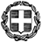 ΕΛΛΗΝΙΚΗ ΔΗΜΟΚΡΑΤΙΑΛΑΡΙΣΑ 07/10/2016ΥΠΟΥΡΓΕΙΟ ΠΑΙΔΕΙΑΣ, ΕΡΕΥΝΑΣ ΚΑΙ ΘΡΗΣΚΕΥΜΑΤΩΝ----ΠΕΡΙΦΕΡΕΙΑΚΗ ΔΙΕΥΘΥΝΣΗ ΠΡΩΤΟΒΑΘΜΙΑΣ ΚΑΙ ΔΕΥΤΕΡΟΒΑΘΜΙΑΣ ΕΚΠΑΙΔΕΥΣΗΣ ΘΕΣΣΑΛΙΑΣ 